NAGLAVNI SENČNIKPOTREBUJEŠ:MEHKA PENA (MOSS GUMA), PAPIRNAT KROŽNIK
ALI NEKOLIKO TRŠI PAPIRLUKNJAČ ALI SPENJAČELASTIKAŠKARJELEPILOPOSTOPEK: NA NASLEDNJI STRANI JE OBLIKA NAGLAVNEGA SENČNIKA. NATISNI JO IN IZREŽI. NATO JO S FLOMASTROM OBRIŠI NA MEHKO PENO (MOSS GUMO), LAHKO PA TUDI NA PAPIRNAT KROŽNIK ALI NEKOLIKO TRŠI PAPIR.  NA OBLIKI SENČNIKA STA OZNAČENI DVE ČRNI PIKI. TAM NAREDIŠ LUKNJO. NAREDIŠ JO LAHKO Z LUKNJAČEM, S ŠKARJAMI … SKOZI LUKNJO NAVEŽEŠ ELASTIKO. NAMESTO LUKENJ LAHKO ELASTIKO NA SENČNIK SPNEŠ S SPENJAČEM. SENČNIK LAHKO TUDI OKRASIŠ (BARVNI PAPIR, GUMBI …).V POMOČ NAJ TI BODO SPODNJE FOTOGRAFIJE. 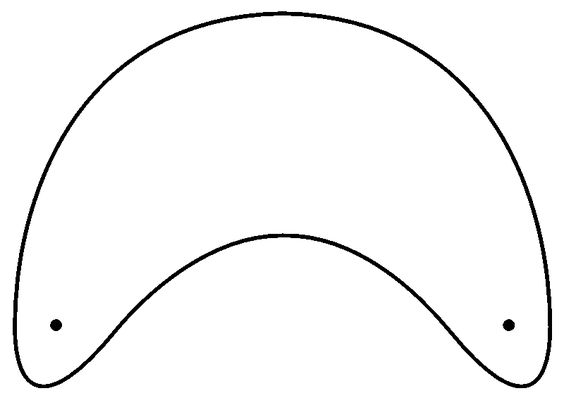 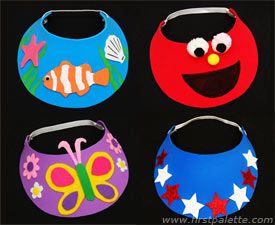 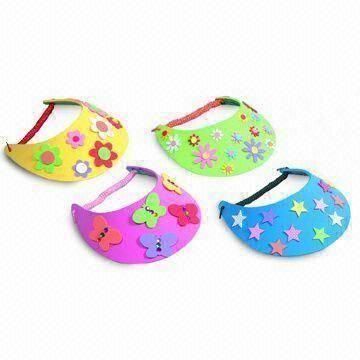 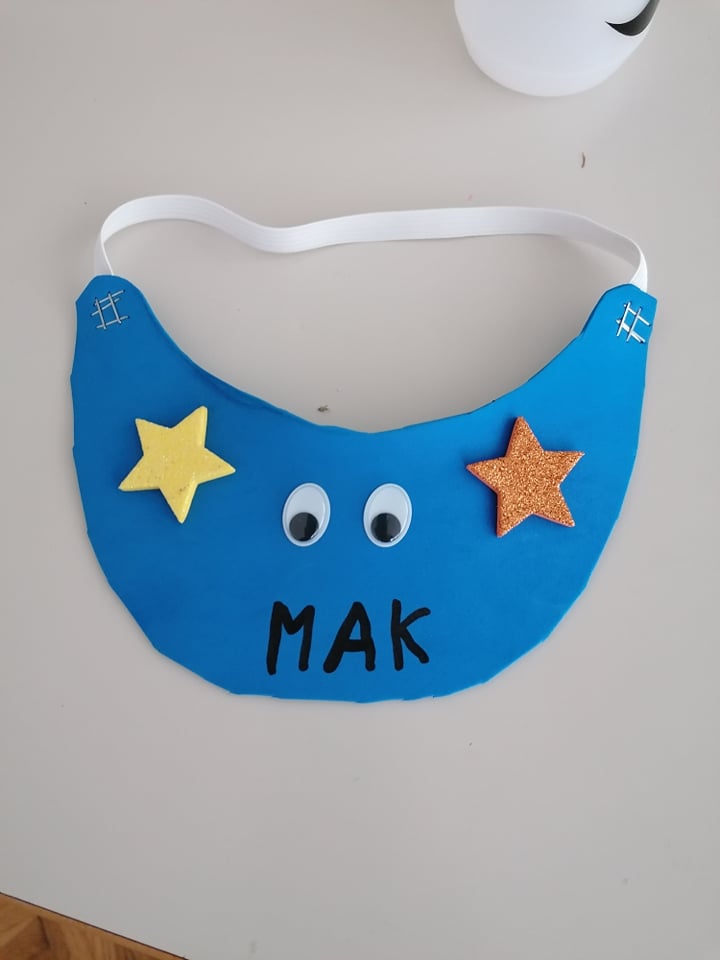 